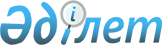 "Жекешелендіруге және оның алдын ала жүргізілетін сатыларына жататын Қызылорда облысының коммуналдық меншігіндегі объектілердің тізбесін бекіту туралы" Қызылорда облысы әкімдігінің 2008 жылғы 15 қыркүйектегі N 99 қаулысына өзгерістер мен толықтырулар енгізу туралы
					
			Күшін жойған
			
			
		
					Қызылорда облысы әкімдігінің 2009 жылғы 19 мамырдағы N 411 қаулысы. Қызылорда облысының Әділет департаментінде 2009 жылы 17 маусымда N 4230 тіркелді. Күші жойылды - Қызылорда облысы әкімдігінің 2011 жылғы 16 тамыздағы N 113 Қаулысымен.      Ескерту. Күші жойылды - Қызылорда облысы әкімдігінің 2011.08.16 N 113 Қаулысымен. 

      Қазақстан Республикасының "Қазақстан Республикасындағы жергілікті мемлекеттік басқару және өзін-өзі басқару туралы" 2001 жылғы 23 қаңтардағы және "Қазақстан Республикасының кейбір заңнамалық актілеріне жергілікті мемлекеттік басқару және өзін-өзі басқару мәселелері бойынша өзгерістер мен толықтырулар енгізу туралы" 2009 жылғы 9 ақпандағы Заңдарына сәйкес Қызылорда облысының әкімдігі ҚАУЛЫ ЕТЕДІ:



      1. "Жекешелендіруге және оның алдын ала жүргізілетін сатыларына жататын Қызылорда облысының коммуналдық меншігіндегі объектілердің тізбесін бекіту туралы" Қызылорда облысы әкімдігінің 2008 жылғы 15 қыркүйектегі N 99 қаулысына (нормативтік құқық актілерді мемлекеттік тіркеу Тізілімінде 4208 нөмірімен тіркелген, 2008 жылғы 25 қазандағы N 218-219 "Сыр бойы" және 2008 жылғы 25 қазандағы N 170 "Кызылординские вести" газеттерінде жарияланған), "Жекешелендіруге және оның алдын ала жүргізілетін сатыларына жататын Қызылорда облысының коммуналдық меншігіндегі объектілердің тізбесін бекіту туралы" Қызылорда облысы әкімдігінің 2008 жылғы 15 қыркүйектегі N 99 қаулысына өзгеріс және толықтырулар енгізу туралы" Қызылорда облысы әкімдігінің 2008 жылғы 3 қарашадағы N 145 қаулысымен енгізілген өзгеріс пен толықтыруларын (нормативтік құқық актілерді мемлекеттік тіркеу Тізілімінде 4211 нөмірімен тіркелген, 2008 жылғы 26 қарашадағы  N 240 "Сыр бойы" және 2008 жылғы 26 қарашадағы N 187 "Кызылординские вести" газеттерінде жарияланған) ескере отырып, мынадай өзгерістер мен толықтырулар енгізілсін:



      кіріспедегі:



      "жергілікті мемлекеттік басқару" деген сөздерден кейін "және өзін-өзі басқару" деген сөздермен толықтырылсын;



      көрсетілген қаулымен бекітілген 2008-2009 жылдары жекешелендіруге және оның алдын ала жүргізілетін сатыларына жататын Қызылорда облысының коммуналдық меншігіндегі объектілердің тізбесіндегі:



      реттік нөмірі 27, 32, 102-2, 102-6 - жолдар алынып тасталсын;



      реттік нөмірі 41-жолындағы:

      "1992" деген сандар "1991" деген сандармен ауыстырылсын;



      реттік нөмірі 48-жолындағы:

      "N 029 AV" деген сөздер "N 450 BU" деген сөздермен ауыстырылсын;



      реттік нөмірі 93-жолында:

      "Теңгерімұстаушы" бағанындағы:

      "Қызылорда облысының мәдениет басқармасы" мемлекеттік мекемесі" деген сөздер "Зағип және нашар көретін азаматтарға арналған облыстық кітапханасы" мемлекеттік мекемесі" деген сөздермен ауыстырылсын;



      "Мекен-жай" бағанындағы:

      "Қызылорда қаласы, III ірілендірілген квартал, нөмірсіз" деген сөздер "Қызылорда қаласы, Амангелді көшесі, 67" деген сөздермен ауыстырылсын;



      3-бөлім мынадай мазмұндағы 102-40 – 102-69 реттік нөмірлі жолдарымен толықтырылсын:     

      4 - бөлім мынадай мазмұндағы 104-реттік нөмірлі жолмен толықтырылсын:      

      2. Осы қаулы алғаш ресми жарияланған күнінен бастап қолданысқа енгізіледі.      Қызылорда облысының әкімі                        Б. Қуандықов
					© 2012. Қазақстан Республикасы Әділет министрлігінің «Қазақстан Республикасының Заңнама және құқықтық ақпарат институты» ШЖҚ РМК
				"102-40Автокөлік маркасы микроавтобус "Toyota Lucida", мемлекеттік нөмірі N 232 KS, 1997 жылы шыққан"Қызылорда облысының экономика және бюджеттік жоспарлау басқармасы" мемлекеттік мекемесіҚызылорда қаласы, Мичурин көшесі, 4д102-41Автокөлік маркасы "Mitsubishi-Delika", мемлекеттік нөмірі N 011 ВA, 1991 жылы шыққан"Қызылорда облысының құрылыс басқармасының құрылысы салынып жатқан газбен жабдықтау объектілерінің дирекциясы" шаруашылық жүргізу құқығындағы мемлекеттік коммуналдық кәсіпорныҚызылорда қаласы, 

Ы. Жақаев көшесі, 66102-42Автокөлік маркасы ГАЗ-3110, мемлекеттік нөмірі N 841 AЕ, 1998 жылы шыққан"Мәншүк Мәметова атындағы Қызылорда гуманитарлық колледжі" мемлекеттік қазыналық кәсіпорныҚызылорда қаласы, Қорқыт Ата көшесі, 24102-43Автокөлік маркасы ГАЗ-53, мемлекеттік нөмірі N 431 АК, 1993 жылы шыққан"Мәншүк Мәметова атындағы Қызылорда гуманитарлық колледжі" мемлекеттік қазыналық кәсіпорныҚызылорда қаласы, ҚорқытАта көшесі, 24102-44Автокөлік маркасы ВАЗ-21214, мемлекеттік нөмірі N 033 AW, 2003 жылы шыққан"Қызылорда облыстық консультативтік -диагностикалық орталығы" мемлекеттік коммуналдық қазыналық кәсіпорныҚызылорда қаласы, Абай даңғылы, 60102-45Автокөлік маркасы ВАЗ-21074, мемлекеттік нөмірі N 515 AL, 1998 жылы шыққан" N 5 қалалық емханасы" мемлекеттік коммуналдық қазыналық кәсіпорныҚызылорда қаласы, Балқы Базар көшесі, нөмірсіз102-46Автокөлік маркасы ГАЗ-6601, мемлекеттік нөмірі N 877 AН, 1984 жылы шыққан"Облыстық қан орталығы" мемлекеттік коммуналдық қазыналық кәсіпорныҚызылорда қаласы, Абай даңғылы, 51102-47Автокөлік маркасы Москвич М-412, мемлекеттік нөмірі N 751 АЕ, 1990 жылы шыққан"Қызылорда облыстық "Кызылординские вести" газетінің редакциясы" шаруашылық жүргізу құқығындағы мемлекеттік коммуналдық кәсіпорныҚызылорда қаласы, Абай даңғылы, 60102-48Автокөлік маркасы Газ 3110, мемлекеттік нөмірі N 027 АА, 1998 жылы шыққан"Қызылорда облыстық "Кызылординские вести" газетінің редакциясы" шаруашылық жүргізу құқығындағы мемлекеттік коммуналдық кәсіпорныҚызылорда қаласы, Абай даңғылы, 60102-49Маркасы ЭО-2621 экскаваторы, мемлекеттік нөмірі 304 TNAA, 1991 жылы шыққан" N 7 кәсіптік мектеп" мемлекеттік мекемесіҚызылорда қаласы, Камалов көшесі, нөмірсіз102-50Автокөлік маркасы УАЗ-3962, мемлекеттік нөмірі N 069 ВЕ, 1997 жылы шыққан"Қараөзек" ауылдық ауруханасы" мемлекеттік мекемесіҚызылорда қаласы, Қараөзек ауылы102-51Автокөлік маркасы, ГАЗ-33073, мемлекеттік нөмірі N 387 AВ, 1993 жылы шыққан"Арал аудандық орталық ауруханасы" мемлекеттік мекемесіАрал ауданы, Арал қаласы102-52Автокөлік маркасы, УАЗ-39629, мемлекеттік нөмірі N 085 АL, 2000 жылы шыққан"Жақсықылыш" ауылдық ауруханасы" мемлекеттік мекемесіАрал ауданы, Жақсықылыш ауылы102-53Автокөлік маркасы, УАЗ-3962, мемлекеттік нөмірі N 501 AL, 2001 жылы шыққан "Басықара" дәрігерлік амбулаториясы" мемлекеттік мекемесіҚазалы ауданы, Басықара ауылы102-54Автокөлік маркасы, УАЗ-3962, мемлекеттік нөмірі N 713 AН, 1998 жылы шыққан "Қазалы аудандық орталық ауруханасы" мемлекеттік мекемесіҚазалы ауданы, Әйтеке би кенті102-55Автокөлік маркасы, ГАЗ-3307, мемлекеттік нөмірі 61-53 КЗМ, 1992 жылы шыққан"Қазалы аудандық орталық ауруханасы" мемлекеттік мекемесіҚазалы ауданы, Әйтеке би кенті102-56Трактор тіркемесі 2ПТС-4, мемлекеттік нөмірі N 931 АВD, 1992 жылы шыққан "Қазалы аудандық орталық ауруханасы" мемлекеттік мекемесіҚазалы ауданы, Әйтеке би кенті102-57Трактор маркасы, МТЗ-82-1, мемлекеттік нөмірі N 772 АСD, 1992 жылы шыққан "Қазалы аудандық орталық ауруханасы" мемлекеттік мекемесіҚазалы ауданы, Әйтеке би кенті102-58Автокөлік маркасы УАЗ-3962, мемлекеттік нөмірі N 201 AN, 2001 жылы шыққан"Көмекбаев" аудандық ауруханасы" мемлекеттік мекемесіҚармақшы ауданы, Т.Көмекбаев ауылы102-59Автокөлік маркасы УАЗ-39629, мемлекеттік нөмірі N 513 AL, 2000 жылы шыққан"Көмекбаев" аудандық ауруханасы" мемлекеттік мекемесіҚармақшы ауданы, Т.Көмекбаев ауылы102-60Автокөлік маркасы УАЗ-31512, мемлекеттік нөмірі N 072 AА, 1996 жылы шыққан"Жалағаш ауданы әкімінің аппараты" мемлекеттік мекемесіЖалағаш ауданы, Жалағаш кенті102-61Автокөлік маркасы ГАЗ-66, мемлекеттік нөмірі N 422 AК, 1999 жылы шыққан"Жалағаш аудандық орталық ауруханасы" мемлекеттік мекемесіЖалағаш ауданы, Жалағаш кенті102-62Автокөлік маркасы УАЗ-3962, мемлекеттік нөмірі N 004 AN, 2001 жылы шыққан"Жалағаш аудандық орталық ауруханасы" мемлекеттік мекемесіЖалағаш ауданы, Жалағаш кенті102-63Автокөлік маркасы УАЗ-396202, мемлекеттік нөмірі N 828 AN, 2002 жылы шыққан"Жалағаш аудандық орталық ауруханасы" мемлекеттік мекемесіЖалағаш ауданы, Жалағаш кенті102-64Автокөлік маркасы ВАЗ-21213, мемлекеттік нөмірі N 699 ВВ, 2001 жылы шыққан"Жаңаталап ауылдық округі әкімінің аппараты" мемлекеттік мекемесі Жалағаш ауданы, Жаңаталап ауылы102-65Автокөлік маркасы УАЗ-3962, мемлекеттік нөмірі N 461 AL, 2000 жылы шыққан"Шаған" ауылдық ауруханасы" мемлекеттік мекемесіСырдария ауданы, Шаған ауылы102-66Автокөлік маркасы УАЗ-3962, мемлекеттік нөмірі N 297 AL, 1999 жылы шыққан"Болашақ бастапқы медициналық –санитарлық көмек көрсету орталығы" мемлекеттік мекемесіШиелі ауданы, Шиелі кенті102-67Автокөлік маркасы УАЗ-3962, мемлекеттік нөмірі N 027 AZ, 2001 жылы шыққан"Шиелі аудандық тері-венерологиялық диспансері" мемлекеттік қазыналық кәсіпорныШиелі ауданы, Шиелі кенті102-68Автокөлік маркасы УАЗ-31514, мемлекеттік нөмірі N 769 AТ, 1998 жылы шыққан"Жаңақорған аудандық тері-венерологиялық диспансері" мемлекеттік қазыналық кәсіпорныЖаңақорған ауданы, Жаңақорған кенті102-69Автокөлік маркасы УАЗ-396292-016, мемлекеттік нөмірі N 054 AZ, 2002 жылы шыққан"Шалқия" жанұялық дәрігерлік емханасы" мемлекеттік мекемесіЖаңақорған ауданы, Шалқия кенті";"10412 дана жұмыс аттары, 7-10 жас аралығы"Қызылорда облысының ішкі істер департаменті" мемлекеттік мекемесіҚызылорда қаласы, Қорқыт Ата көшесі, 18".